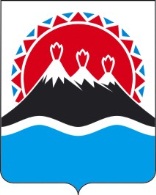  АГЕНТСТВО ПО ВНУТРЕННЕЙ ПОЛИТИКЕ КАМЧАТСКОГО КРАЯПРИКАЗ №  __-пг. Петропавловск-Камчатский                                      «__» июля 2017 годаПРИКАЗЫВАЮ:Внести в приложение 1 к приказу Агентства по внутренней политике Камчатского края от 22.06.2011 № 28-п «О комиссии по соблюдению требований к служебному поведению государственных гражданских служащих Камчатского края и урегулированию конфликта интересов в Агентстве по внутренней политике Камчатского края» следующие изменения:вывести из состава комиссии по соблюдению требований к служебному поведению государственных гражданских служащих Камчатского края и урегулированию конфликта интересов в Агентстве по внутренней политике Камчатского края (далее – комиссия) Яковлеву Елену Леонидовну, Стефаненко Валерия Олеговича;ввести в состав комиссии:Настоящий приказ вступает в силу через 10 дней после дня его официального опубликования.  Руководитель Агентства                                                                          И.В. ГуляевПояснительная запискак проекту приказа Агентства по внутренней политике Камчатского края 
«О внесении изменений в приказ Агентства по внутренней политике Камчатского края от 22.06.2011 № 28-п «О комиссии по соблюдению требований к служебному поведению государственных гражданских служащих Камчатского края и урегулированию конфликта интересов в Агентстве по внутренней политике Камчатского края»Настоящий проект разработан в целях уточнения состава комиссии по соблюдению требований к служебному поведению государственных гражданских служащих Камчатского края и урегулированию конфликта интересов в Агентстве по внутренней политике Камчатского края.Издание настоящего проекта приказа не потребует дополнительных финансовых расходов краевого бюджета.Проект приказа Агентства по внутренней политике Камчатского края 30.06.2017 размещен на официальном сайте исполнительных органов государственной власти Камчатского края в сети «Интернет» для проведения независимой антикоррупционной экспертизы в срок до 10.07.2017. По окончании указанного срока заключений не поступило. О внесении изменений в приложение 1 к приказу Агентства по внутренней политике Камчатского края от 22.06.2011 № 28-п «О комиссии по соблюдению требований к служебному поведению государственных гражданских служащих Камчатского края и урегулированию конфликта интересов в Агентстве по внутренней политике Камчатского края»Машлыкину Оксану Владимировну- советника информационно-аналитического отдела Агентства по внутренней политике Камчатского края, заместителя председателя комиссии;ЗаколутинаАлексея Викторовича- советника отдела по профилактике коррупционных и иных правонарушений Главного управления государственной службы Губернатора и Правительства Камчатского края.